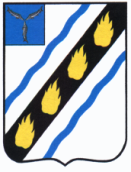 АДМИНИСТРАЦИЯСОВЕТСКОГО МУНИЦИПАЛЬНОГО РАЙОНАСАРАТОВСКОЙ ОБЛАСТИПОСТАНОВЛЕНИЕот  18.02.2019  № 70р.п.СтепноеО внесении изменений в постановлениеадминистрации Советского муниципального района от 29.11.2016 № 957В соответствии с Законом Саратовской области от 30.01.2019 № 2-ЗСО «О внесении изменений в Закон Саратовской области «Об административных правонарушениях на территории Саратовской области», руководствуясь Уставом Советского муниципального района, администрация Советского муниципального района ПОСТАНОВЛЯЕТ:Внести изменения в приложение к постановлению администрации Советского муниципального района от 29.11.2016 № 957 «Об определении перечня должностных лиц, уполномоченных составлять протоколы об административных правонарушениях на территории Советского муниципального района» (с изменениями от 23.01.2017 № 33, от 28.04.2017       № 222, от 20.11.2017 № 649, от 14.06.2018 № 297, от 10.10.2018 № 582), изложив пункт 5 в следующей редакции:«                                                                                                                                  ».2. Настоящее постановление вступает в силу со дня его официального опубликования.Касьянова Е.А.5-00-445.Отдел по управлению муниципальным имуществом и землей:- начальник отдела;- консультант;- главный  специалист7.1, ч. 4, ч. 6, ч. 10 - 14 ст. 8.2Глава Советскогомуниципального района                                                                     С.В. Пименов